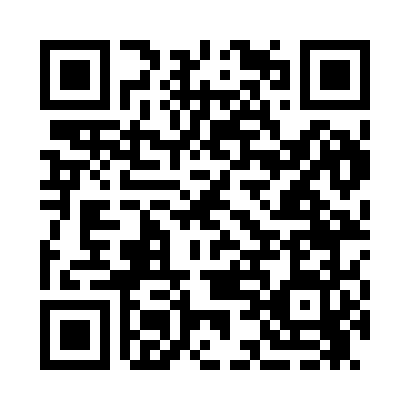 Prayer times for Cream City, Ohio, USAWed 1 May 2024 - Fri 31 May 2024High Latitude Method: Angle Based RulePrayer Calculation Method: Islamic Society of North AmericaAsar Calculation Method: ShafiPrayer times provided by https://www.salahtimes.comDateDayFajrSunriseDhuhrAsrMaghribIsha1Wed4:566:211:205:118:199:452Thu4:546:201:205:128:209:463Fri4:536:191:205:128:219:474Sat4:516:171:205:128:229:495Sun4:506:161:205:128:239:506Mon4:486:151:195:138:249:527Tue4:476:141:195:138:259:538Wed4:456:131:195:138:269:549Thu4:446:121:195:138:279:5610Fri4:426:111:195:148:289:5711Sat4:416:101:195:148:299:5812Sun4:396:091:195:148:3010:0013Mon4:386:081:195:148:3110:0114Tue4:376:071:195:158:3210:0315Wed4:356:061:195:158:3310:0416Thu4:346:051:195:158:3410:0517Fri4:336:041:195:168:3510:0718Sat4:326:031:195:168:3610:0819Sun4:306:021:195:168:3710:0920Mon4:296:011:195:168:3810:1021Tue4:286:011:205:178:3910:1222Wed4:276:001:205:178:4010:1323Thu4:265:591:205:178:4110:1424Fri4:255:581:205:188:4210:1525Sat4:245:581:205:188:4210:1726Sun4:235:571:205:188:4310:1827Mon4:225:571:205:188:4410:1928Tue4:215:561:205:198:4510:2029Wed4:205:561:205:198:4610:2130Thu4:195:551:215:198:4610:2231Fri4:195:551:215:198:4710:23